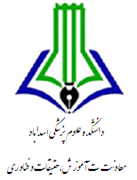 فرم درخواست پاداش مقاله 1نام و نام خانوادگی : کد ملی: کد ملی: 2عنوان مقاله: عنوان مقاله: عنوان مقاله: 3نوع مقاله :Original article  Review article     Rapid communication Data in brief Other: ……نوع مقاله :Original article  Review article     Rapid communication Data in brief Other: ……نوع مقاله :Original article  Review article     Rapid communication Data in brief Other: ……4عنوان مجله :عنوان مجله :سال چاپ : 5محل نمايه ( ايندكس ) مجله:   محل نمايه ( ايندكس ) مجله:   ضریب تاثیر (IF ) مجله :   6آیا در مقاله فرد دارای وابستگی سازمانی خارج ازکشور، مشارکت دارد؟          بله    خیر    آیا در مقاله فرد دارای وابستگی سازمانی خارج ازکشور، مشارکت دارد؟          بله    خیر    آیا در مقاله فرد دارای وابستگی سازمانی خارج ازکشور، مشارکت دارد؟          بله    خیر    7محل استخراج مقاله : طرح تحقیقاتی    پایان نامه    فرصت مطالعاتی  گزارش موردی بیماران همکاری بین دانشگاهی    همکاری بین المللی شماره طرح تحقیقاتی یا پایان نامه : عنوان طرح تحقیقاتی یا پایان نامه:.  سایر با ذکر محل استخراج: ...............محل استخراج مقاله : طرح تحقیقاتی    پایان نامه    فرصت مطالعاتی  گزارش موردی بیماران همکاری بین دانشگاهی    همکاری بین المللی شماره طرح تحقیقاتی یا پایان نامه : عنوان طرح تحقیقاتی یا پایان نامه:.  سایر با ذکر محل استخراج: ...............محل استخراج مقاله : طرح تحقیقاتی    پایان نامه    فرصت مطالعاتی  گزارش موردی بیماران همکاری بین دانشگاهی    همکاری بین المللی شماره طرح تحقیقاتی یا پایان نامه : عنوان طرح تحقیقاتی یا پایان نامه:.  سایر با ذکر محل استخراج: ...............8تعداد رفرنسهای موجود در مقاله با وابستگی سازمانی دانشکده علوم پزشکی اسدآباد: *نویسنده محترم لطفاً رفرنسها را با رنگ زرد (‌هاي لايت) در مقاله ارسالي مشخص نمائید.تعداد رفرنسهای موجود در مقاله با وابستگی سازمانی دانشکده علوم پزشکی اسدآباد: *نویسنده محترم لطفاً رفرنسها را با رنگ زرد (‌هاي لايت) در مقاله ارسالي مشخص نمائید.تعداد رفرنسهای موجود در مقاله با وابستگی سازمانی دانشکده علوم پزشکی اسدآباد: *نویسنده محترم لطفاً رفرنسها را با رنگ زرد (‌هاي لايت) در مقاله ارسالي مشخص نمائید.9*شماره حساب بانک ملی (ویژه افراد متقاضی پاداش مقاله):   ...................................*شماره حساب بانک ملی (ویژه افراد متقاضی پاداش مقاله):   ...................................*شماره حساب بانک ملی (ویژه افراد متقاضی پاداش مقاله):   ...................................10تذکر مهم : لطفا از چاپ بیش از یک مقاله در هر شماره مجله و همین طور بیش از دو مقاله در هر سال در یک مجله غیر تخصصی (عمومی) خودداری فرمائید. بدیهی است پاداش در موارد مشابه تعلق نخواهد گرفت.امتیازات صرفا" به مواردی تعلق می گیرد که وابستگی سازمانی به شکل صحیح در مقاله آورده شده باشد. (Asadabad School of Medical Sciences, Asadabad ,Iran)تذکر مهم : لطفا از چاپ بیش از یک مقاله در هر شماره مجله و همین طور بیش از دو مقاله در هر سال در یک مجله غیر تخصصی (عمومی) خودداری فرمائید. بدیهی است پاداش در موارد مشابه تعلق نخواهد گرفت.امتیازات صرفا" به مواردی تعلق می گیرد که وابستگی سازمانی به شکل صحیح در مقاله آورده شده باشد. (Asadabad School of Medical Sciences, Asadabad ,Iran)تذکر مهم : لطفا از چاپ بیش از یک مقاله در هر شماره مجله و همین طور بیش از دو مقاله در هر سال در یک مجله غیر تخصصی (عمومی) خودداری فرمائید. بدیهی است پاداش در موارد مشابه تعلق نخواهد گرفت.امتیازات صرفا" به مواردی تعلق می گیرد که وابستگی سازمانی به شکل صحیح در مقاله آورده شده باشد. (Asadabad School of Medical Sciences, Asadabad ,Iran)